Colegio Watson y Crick
Ciclo Escolar 2023-2024
Secundaria
INFORMÁTICA III
3er Grado
PROCESO DE RECUPERACIÓN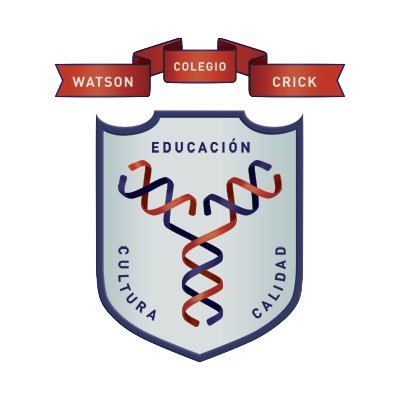 Para esta actividad usa 2 Cartulinas o más, distribuye la información a lo largo de estos materiales.Crea un Diagrama de Flujo de alguna de las siguientes opciones:Calcular Área de un Circulo o CuadradoCalcular Área de un Triángulo o CirculoCalcular Área de un Pentágono o HexágonoCalcular Área de un Trapecio o CuadradoCalcular Área de un Cuadrado o TrianguloRecuerda que todos los diagramas manejan 2 opciones y se muestran mediante menús Realiza dicho diagrama en 2 o más cartulinas, se evalúa la calidad del producto, además de la complejidad de la opción realizada, la calificación máxima a obtener es 8.Imprime esta hoja y pégala en tu libreta de Tecnología, recuerda que debe de ser firmado por el padre o tutor.Fecha de entrega el día viernes 17 de noviembre_____________________Firma Padre o tutor